Наименование учреждения: государственное автономное учреждение социального обслуживания Московской области «Комплексный центр социального обслуживания и реабилитации «Егорьевский»Почтовый адрес: 140301, Московская область, г.о. Егорьевск, ул. Советская, д 6Директор: Головушкина Лидия Владимировна (8-916-9934829)E-mail учреждения: kcsoir.guravuchka@mosreg.ruСайт учреждения: http://guravuchka.ru/Дата открытия учреждения: 05.06.1991 Дата последний реорганизации: 19.09.2022 Кадровый состав:Структурные отделения учреждения: Отделение временного проживания граждан пожилого возраста и инвалидов: г. Егорьевск, ул. Советская, дом 6.20 койко-местКруглосуточное пребывание (до 6 месяцев)Отделение предназначено для граждан старшего возраста и инвалидов старше 18 лет, частично утративших способность к самообслуживаниюОтделение социальной реабилитации ( с питанием)Егорьевск, ул. Советская, дом 6. 25 человекЕжедневно с понедельника по пятницу с 8.30 до 17.00граждане старшего возраста и инвалиды, частично утратившие способность к самообслуживаниюОтделение социальной реабилитации Егорьевск, пр.Ленина, дом 14. 32 человекаЕжедневно с понедельника по пятницу с 8.30 до 17.00, суббота с 9.00 до 13.00 — дежурный специалистГраждане старшего возраста и инвалиды, частично утратившие способность к самообслуживанию Отделение социальной реабилитации Егорьевск, д.Юрцово, ул.Новая дом 210 25 человекЕжедневно с понедельника по пятницу с 10:00 до 17:42граждане старшего возраста и инвалиды, частично утратившие способность к самообслуживанию Отделение социальной реабилитации  Егорьевский район, д. Большое Гридино, ул. Центральная, д. 203. 25 человекЕжедневно с понедельника по пятницу с 8.30 до 17.00, суббота с 9.00 до 13.00 — дежурный специалистГраждане старшего возраста и инвалиды, частично утратившие способность к самообслуживаниюотделение социальной реабилитации г.о. Егорьевск, п. Шувое, ул. Ленинская, д.159.15 человекЕжедневно с понедельника по пятницу с 10.00 до 17.42Граждане старшего возраста и инвалиды, частично утратившие способность к самообслуживанию	 Отделение реабилитации ( трудовые мастерские)г. Егорьевск, 1-ый Русанцевский переулок, дом 4420 человекЕжедневно с понедельника по пятницу с 8.30 до 17.00Инвалиды от 18 летОтделение срочного социального обслуживания: г. Егорьевск, ул.Советская, д.620 чел/деньЕжедневно с понедельника по пятницу с 8.30 до 17.00Оказание срочных услуг гражданам Отделение активного долголетия г. Егорьевск, ул.Советская, д.6Обработка обращений – 820; организация сопровождений -141; проведение мепоприятий – 19887 чел/часЕжедневно с понедельника по пятницу с 8.30 до 17.00проведения мероприятий для мужчин старше 60 лет и женщин старше 55 лет, а также лиц, получающих пенсию за выслугу лет, старше 50 лет, в целях увеличения продолжительности здоровой жизни (компьютерная грамотность, физическая культура, йога, дыхательная гимнастика, танцы, пение, скандинавская ходьба, творчество, сопровождение в бассейн и на экскурсииСтационарное отделение реабилитации для детей-инвалидов и детей с ограниченными возможностями здоровьяг.о.Егорьевск пос.Новый. дом 1932 человекаС понедельника по пятницу круглосуточнодети-инвалиды, дети с ограниченными возможностями здоровья и дети, испытывающие трудности в социальной адаптации Отделение реабилитации несовершеннолетних с ограниченными умственными и физическими возможностями,г. Егорьевск, проспект Ленина, д. 14.30 человекпонедельник – пятница с 8:30 до 17:00, суббота с 9.00 до 13.00 — дежурный специалистдети-инвалиды, дети с ограниченными возможностями здоровья и дети, испытывающие трудности в социальной адаптации в возрасте до 18 летОтделение реабилитации несовершеннолетних с ограниченными умственными и физическими возможностями с организацией питанияг.Егорьевск, 1-ый Русанцевский переулок, дом 4445 человекЧасы работы: понедельник – пятница с 8:00 до 17:00, суббота — Клуб выходного дня с 8:00 до 11:00дети-инвалиды, дети с ограниченными возможностями здоровья и дети, испытывающие трудности в социальной адаптацииОтделение реабилитации несовершеннолетних с ограниченными умственными и физическими возможностями,Егорьевск, д.Юрцово, ул.Новая дом 21025 человекЕжедневно с понедельника по пятницу с 10:00 до 17:42дети-инвалиды, дети с ограниченными возможностями здоровья и дети, испытывающие трудности в социальной адаптацииОтделение реабилитации для детей -инвалидов и детей с  ограниченными  возможностями здоровья  (мини-центр)г.о. Егорьевск, п. Шувое, ул. Ленинская, д.159.33 человекЕжедневно с понедельника по пятницу с 10.00 до 17.42дети-инвалиды, дети с ограниченными возможностями здоровья и дети, испытывающие трудности в социальной адаптацииОтделение психолого-педагогической помощи,г. Егорьевск, 1-ый Русанцевский переулок, дом 44.25 человекЕжедневно с понедельника по пятницу с 8.30 до 17.00дети-инвалиды, дети с ограниченными возможностями здоровья и дети, испытывающие трудности в социальной адаптации, родителиОтделение реабилитации несовершеннолетних с ограниченными умственными и физическими возможностями без организации питанияг. Егорьевск, 1-ый Русанцевский переулок, дом 44.20 человекдети-инвалиды, дети с ограниченными возможностями здоровья и дети, испытывающие трудности в социальной адаптацииОтделение социального обслуживания на дому детей-инвалидов и детей с ограниченными возможностями здоровья г. Егорьевск, ул.Советская, д.625 человекЕжедневно с понедельника по пятницу с 8.30 до 17.00Дети-инвалиды с тяжелыми сочетанными заболеваниями, не имеющими возможности посещать учреждение.Организационно-методическое отделениег. Егорьевск, ул.Советская, д.6Ежедневно с понедельника по пятницу с 8.30 до 17.00реализация основных программ профессионального обучения (повышение квалификации) работников учреждений социального обслуживания, реализация программы федеральной стажировочной площадки для специалистов социальных учреждений РФ, обобщение и внедрение передовых видов и форм социального обслуживания и реабилитации, разработка и распространение методических и информационных материалов по актуальным вопросам социальной защиты граждан.Отделение реабилитации несовершеннолетних с ограниченными умственными и физическими возможностями без организации питанияг.о. Егорьевск, пос.Новый,д.1920 человекдети-инвалиды, дети с ограниченными возможностями здоровья и дети, испытывающие трудности в социальной адаптации.Стационарное отделение «Чайка»г.о.Егорьевск, пос.Сергиевский, д.4155 человеккруглосуточное проживанияграждане старшего возраста и инвалиды, частично либо полностью утратившие способность к самообслуживанию, а также лица без определенного места жительства Стационарное отделение «Колычево»9.19.1. г.о.Егорьевск, д.Колычево, ул.Зинаиды Самсоновой, д.3645 человеккруглосуточное проживанияграждане старшего возраста и инвалиды, частично либо полностью утратившие способность к самообслуживанию, а также лица без определенного места жительстваОтделения милосердия9.20.1. г.о.Егорьевск, д.Колычево, ул.Зинаиды Самсоновой, д.3625 человеккруглосуточное проживанияграждане старшего возраста и инвалиды,  полностью утратившие способность к самообслуживанию, а также лица без определенного места жительстваИспользуемые в работе инновационные технологии:  Программа комплексной реабилитации для детей и взрослых «Территория твоих возможностей», которая состоит из 12 подпрограмм, направленных на компенсацию и устранение различных физических и умственных ограничений граждан: «Здоровые суставы» «Жизнь после инсульта» «Движение - жизнь» «Счастливая семья.«Курсы компьютерной грамотности для детей» «Мы вместе» «Зеркало души» (Эбру)«Интерактивный психолог»«Студия интуитивной живописи» «Академический рисунок»«Будь здоров!»Для группы слабослышащих граждан реализуется проект «Мир без границ», который позволяет людям с ограничениями по слуху чувствовать себя полноправными членами общества и развиваться в различных направлениях. Для граждан, находящихся в зоне риска в связи с жестоким обращением в семье, конфликтом с соседями, потерявшими свой социальный статус, разработан и успешно реализуется проект «Социальный патруль». У волонтеров срочной службы на контроле находятся 20 неблагополучных семей, в которых проживают старики.В летний период в учреждении с успехом реализуется социально-оздоровительно-реабилитационная программа «Ромашковое лето в «Журавушке» – создание условий для инклюзивного обучения детей с особенностями развития, реабилитации, их отдыха и досуга.С успехом внедрены новые проекты для особых детей «Канистерапия» и «Иппотерапия». Благодаря общению особых детей с братьями нашими меньшими происходит стимулирование интеллектуальных, познавательных и эмоциональных способностей ребенка.«Зеленый огонек здоровья» - оздоровительно-профилактическая иммуномодулирующая курсовая программа для детей-инвалидов и детей с ОВЗ.«Капелька счастья» - гидрокинезотерапия для детей дошкольного возраста» (организация занятий в бассейне) «Галерея талантливых людей» ( при участии Школы серебряных волонтеров) – «Зумба- KIDS для детей с ОВЗ – на пути к здоровому и спортивному образу жизни».Комплексная программа развития детей  «Обучайка», подпрограммы:Коррекционно-развивающая программа для детей с ЗПР «АБВГД-йка»	Адаптированная рабочая программа  коррекционно-развивающей работы по развитию графомоторных навыков «Веселые пальчики»	10.10.3.	Адаптированная рабочая программа по сказкатерапии для детей с ОВЗ «Любимые сказки»	10.10.4	Программа музыкально-дидактических игр «Музыкальное лото»10.10.5	Адаптированная рабочая программа дефектологической помощи «Учимся, играя!	Подпрограмма «Блоки Дьенеша»	Коррекционно-развивающая программа музыкотерапии для детей с ЗПР «Озорные нотки»	10.10.7	Программа песочной терапии «Сказка на песке»	Комплексная программа логопедического сопровождения ребенка «Занимательная фонематика», подпрограммы:Адаптированная рабочая программа логопедической помощи для детей с ОВЗ «Радуга звуков»	 Рабочая программа по логопедии «Говорун» с использование ИКТ		   Комплексная оздоровительная программа «Здоровое поколение»Профилактическая оздоровительная подпрограмма «Неболейка»Успехи, достижения. Показатели эффективности работы:Внедрение инновационных технологий в работу (неиспользуемых другими учреждениями):Проект «Микрореабилитационный центр на дому» - семейно-центрированная, стационарозаменяющая технология. Предназначен для семей, имеющих детей-инвалидов со сложными сочетанными диагнозами и высокую степень ограничений мобильности, не имеющих возможности посещать социальное учреждение по состоянию здоровья. Наиболее часто встречающиеся диагнозы- это сложные формы ДЦП, поражение центральной нервной системы, тяжелые формы аутизма. Уникальность проекта состоит в создании дома, в привычном для ребенка пространстве, микрореабилитационной среды в соответствии с профилем заболевания инвалида, которая в зависимости от результатов изменяется, дополняется по мере реализации проекта. Родитель, прошедший обучение, становится полноправным реабилитологом для своего ребенка и надежным партнёром специалистов для достижения ощутимых результатов. С 2019 года Комплексный Центр реабилитации «Журавушка» утвержден в статусе федеральной стажировочной площадки Фонда поддержки детей, попавших в трудную жизненную ситуацию. За прошедший период 591 специалист из 46 регионов Российской Федерации, прошли обучение. «Социальное телевидение Подмосковья» («СоцТВ») - зарегистрировано в Роскомнадзоре как официальное СМИ. Еженедельные выпуски рассказывают о социально значимых мероприятиях в Московской области, транслируются лучшие социальные практики, освещаются меры социальной поддержки, действующие на территории региона, новости социальных учреждений Подмосковья. а также создание и транслирование социально-имиджевой рекламы, обучающих роликов. Выпуски «СоцТВ» транслируются в сети Интернет в группах ВКонтакте, Одноклассники, на YouTube- канале, на сайте «Социальная служба Подмосковья», а также на канале «Телемост» г.о.Егорьевск 4 раза в неделю .Областной проект «Социальная служба Подмосковья» ( сайт https://socsp.ru/ - регистрация в Роскомнадзоре Эл. № ФС77-66322 от 01.06.16 г.)- Это площадка распространения современных технологий и лучшего опыта, является новаторским решением повышения профессионального мастерства специалистов и создания массовой формы обучения. Имеет официальный статус СМИ, 12457 пользователей .Среднемесячное количество посетителей  3510 , 14100 просмотров. Ежегодно курсы повышения квалификации проходят 240 соцработников, создано профессиональное сообщество психологов,  в соответствии с планом, утвержденным МСРМО, проведено 17 семинаров-практикумов, на сайте публикуется «Психологический вестник»- 36 выпусков. Областной проект «Социальный гид Подмосковья» - реализуется посредством сайта https://socgidmo.ru/. Сайт зарегистрирован в Федеральной службе РОСКОМНАДЗОРа как официальное СМИ Эл. № ФС77-66322 от 01.06.2016 г. Ежемесячно сайт посещают более 2800 человек. Это информационный портал для жителей Подмосковья, где граждане, нуждающиеся в тех или иных видах социальных услуг, социальной помощи и поддержке, могут ознакомиться с социальным пространством Подмосковья, сделать осознанный выбор социального учреждения Московской области и получить полную, систематизированную и достоверную информацию об учреждениях социального обслуживания населения Подмосковья, предоставляемых услугах, мерах социальной поддержки, пройти дистанционное обучение.На базе учреждения функционирует федеральная профессиональная стажировочная площадка по направлению «Практические аспекты реализации программы реабилитации детей-инвалидов с тяжелыми формами заболеваний – «Домашний микрореабилитационный центр» для регионов РФ. Обучение проводится в дистанционном формате на сайте «Социальная служба Подмосковья» и очно.	«Школа финансовой грамотности» - организация финансового просвещения граждан старшего возраста совместно с представителями банка ВТБ в рамках межведомственного взаимодействия. Разработана и запущена  специальная интернет-площадка «Школа финансовой грамотности» на портале «Социальный гид Подмосковья» https://socgidmo.ru/shfg в целях организации широкого просвещения граждан Московской области по вопросам финансовой грамотности.Участие специалистов и получателей услуг в конкурсах (занятие призовых мест)•	Учреждение входит в топ-100 лучших предприятий и организаций России в сфере предоставления услуг населению. По итогам участия во Всероссийских конкурсах, является «Ведущим Центром России в сфере социального обслуживания граждан пожилого возраста и инвалидов», «Российской организацией высокой социальной эффективности», имеет национальные сертификаты «Лидер экономики» и «Социально ответственное предприятие РФ». В 2019 году Комплексный центр социального обслуживания и реабилитации «Журавушка» включен в Федеральный реестр «Всероссийская книга почета» за высокую эффективность рабочего процесса и внедряемые инновации. Учреждение признано Флагманом социально-экономического развития России 2021 г. Общенационального реестра в номинации «Лучшее учреждение социального обслуживания  городского округа Егорьевск».Головушкина Лидия Владимировна директор Центра Победитель Всероссийского конкурса профессионального мастерства в сфере социального обслуживания по номинации «Лучшая практика развития стационарозамещающих технологий помощи детям-инвалидам» ( «Микрореабилитационный  центр на дому») -2021 г.Победитель Всероссийского конкурса звание «Лучший руководитель организации социального обслуживания» Всероссийского конкурса профессионального мастерства -2020 год. Победитель 12 Всероссийского конкурса деловых женщин «Успех» - «Лучшая представительница деловых женщин России» в социальной сферы. «Лучший руководитель года» международного форума «Инновации и развития», 2018г.;Благодарность Председателя Совета Федерации Федерального собрания Российской Федерации Матвиенко В.И., 2019г.Знак отличия «За заслуги перед городским округом Егорьевск» за большой личный вклад в развитие социальной сферы. 2020 г.Почетная грамота секретаря Московского областного регионального отделения Партии «Единая Россия» И.Ю Брынцалова «За личный вклад в повышение авторитета Всероссийской политической партии «Единая Россия» и активную общественно-политическую работу».2022 г. Лауреат общественной премии «Честь и достоинство» в номинации «Все для фронта, все для победы» за оказанную помощь военнослужащим и гражданским лицам Донбасса в зоне проведения специальной военной операции. 2022 г.Мухина Елена Викторовна специалист по социальной работе отделения срочного социального обслуживания. В числе 12 лучших работников социальной сферы Российской Федерации награждена благодарностью Председателя Совета Федерации В.И.Матвиенко, 2021 годБирюкова Наталья Юрьевна заведующий стационарным отделением. Участник встречи с Председателем Правительства Российской Федерации Мишустиным М.В. в честь 30-летия социальной работы в России, 2021 год.Панкратова Анна Александровна – медицинская сестра по массажу и ЛФК победитель областного конкурса профессионального мастерства «Лучший по профессии», 2018 год.победитель конкурса Московской областной Думы «Лучший специалист по реабилитационной работе в социальной сфере» в номинации «Лучший специалист по реабилитационной работе с пожилыми людьми» - 2018 год.Свидерская Елена Сергеевна – заведующий социально-реабилитационным отделением – победитель районного конкурса «Специалист года». Участие в конкурсах: Заместитель главного бухгалтера1Заместитель директора2Инструктор по лечебной физкультуре6Кастелянша3Кладовщик1Концертмейстер1Культорганизатор4Кухонный рабочий4Логопед7Машинист (кочегар) котельной8Машинист по стирке и ремонту спецодежды3Медицинская сестра19Медицинская сестра диетическая2Медицинская сестра палатная (постовая)16Медицинская сестра по массажу5Медицинская сестра по физиотерапии2Методист1Младший воспитатель9Начальник гаража1Начальник отдела2Начальник штаба гражданской обороны1Оператор котельной4Официант1Парикмахер1Педагог дополнительного образования1Повар6Подсобный рабочий1Психолог7Рабочий по комплексному обслуживанию и ремонту зданий1Санитарка25Санитарка (ваннщица, мойщица)2Санитарка (уборщица)5Сестра-хозяйка3Слесарь-сантехник2Социальный работник8Специалист в сфере закупок2Специалист по кадрам1Специалист по охране труда2Специалист по работе с семьей6Специалист по реабилитации инвалидов1Специалист по реабилитационной работе в социальной сфере19Специалист по социальной работе32Старшая медицинская сестра3Сторож3Техник по техническим средствам реабилитации инвалидов1Тракторист1Уборщик служебных помещений5Электромонтер по ремонту и обслуживанию электрооборудования3Электроник1Юрисконсульт1Юрисконсульт II категории1Всероссийского масштаба:Федеральная платформа «Смартека» (сервис по поиску лучших практик «Агентства стратегических инициатив») - представление и публикация проекта «Микрореабилитационный центр на дому»  в категории «Социальная поддержка».https://smarteka.com/practices/bespreryvnaa-reabilitacia-detej-s-tazelymi-zabolevaniami?tab=introduction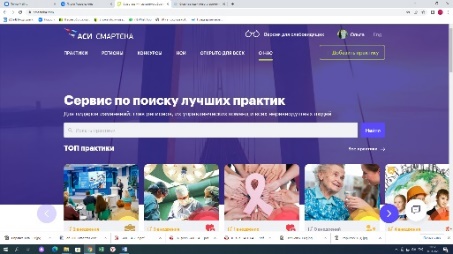 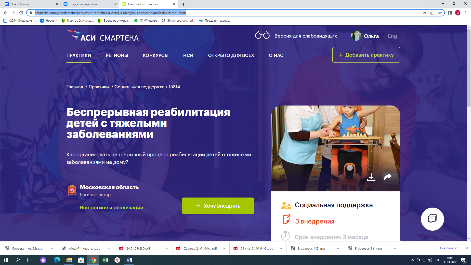  Всероссийский конкурс «Десятилетие детства - 2021». Участие проекта «Микрореабилитационный центр на дому»   https://smarteka.com/contest/practice/mikroreabilitacionnyj-centr-na-domu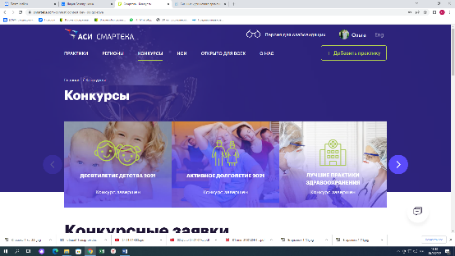 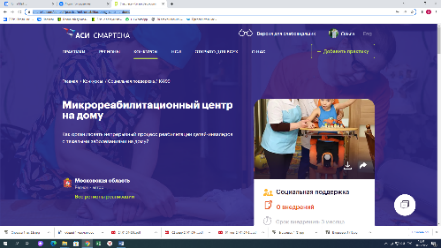 Национальная крауд-платформа «Сильные идеи для нового времени»- публикация проекта «Микрореабилитационный центр на дому»  в направлении «Социальная инициатива»https://ideas.roscongress.org/improject-16467/ideas/18917?show_block=opinions#comments Проект вошел в топ-1000 лучших проектов РФ.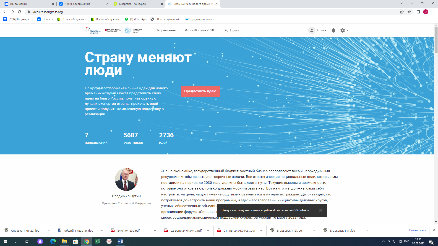 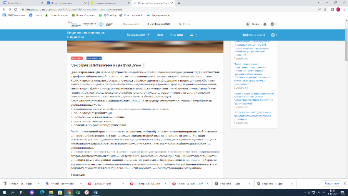 Участие во Всероссийском конкурсе (конкурс  грантов 2023) по созданию и развитию ресурсных центров волонтеров финансового просвещения. https://fincubator.ru/contests/grant2023-2/Разработана интернет-платформа https://socgidmo.ru/shfg  для реализации информационной поддержки деятельности Ресурсного центра волонтеров финансового просвещения «Школа финансовой грамотности» (Егорьевск), где собрана информация по тематике финансового просвещения граждан Московской области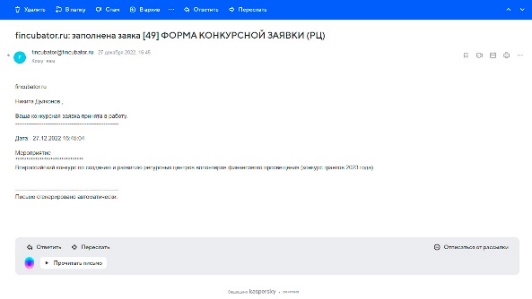 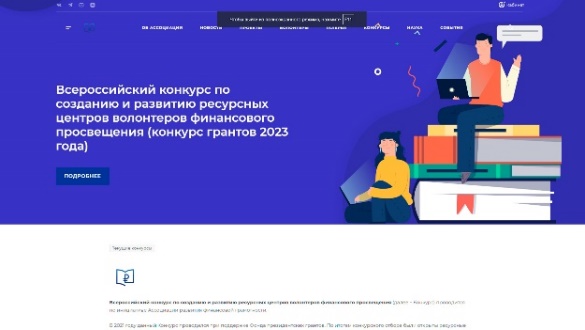 Представление практики «Микрореабилитационный центр на дому» на АСИ «Смартека»  в Отборе инклюзивных практик «Открыто для всех» — в номинации «Универсальный дизайн»https://smarteka.com/inclusive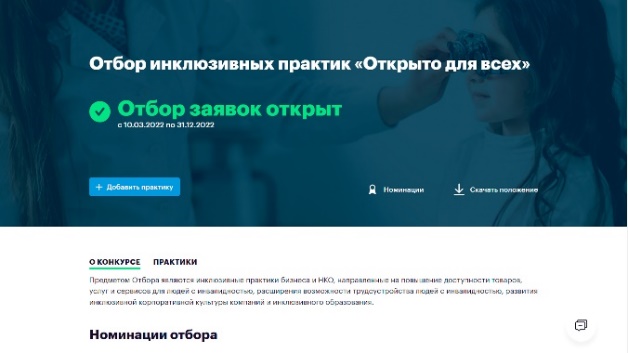 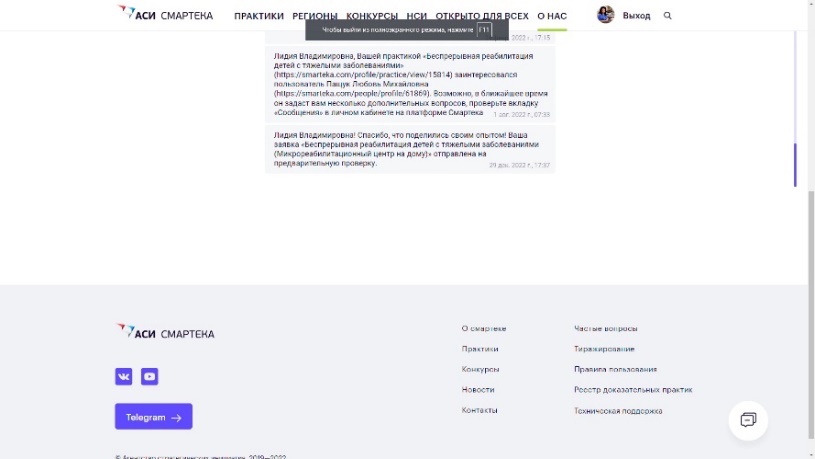 Участие в XIII Всероссийском форуме «Вместе-ради детей» в Кузбассе.(Кемерово), организованном Фондом поддержки детей, находящихся в трудной жизненной ситуации. Представление проекта «Микрореабилитационный центр на дому». https://vk.com/id321747082?w=wall321747082_9472%2Fallhttps://vk.com/id321747082?w=wall321747082_9417%2Fall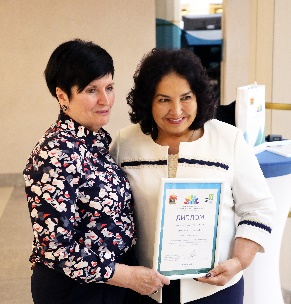 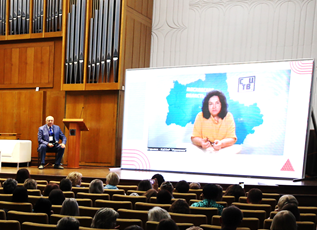 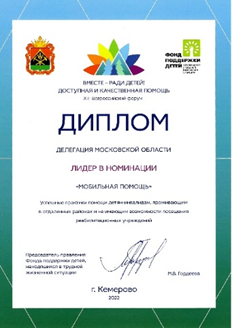 Участие в Конкурсном отборе профессиональных стажировочных площадок Фонда поддержки детей, находящихся в трудной жизненной ситуации.( форма заявки прилагается) По результатам экспертизы и рассмотрения заявок Конкурсной комиссией Фонда , КЦСОиР «Егорьевский»  утвержден в качестве стажировочной площадки по направлению «Социальная реабилитация и абилитация детей-инвалидов в деятельности специализированных социальных служб «Домашний микрореабилитационный центр».Основание: Письмо Председателя Правления Фонда поддержки детей, находящихся в трудной жизненной ситуации М.В.Гордеевой «Об итогах конкурсного отбора стажировочных площадок»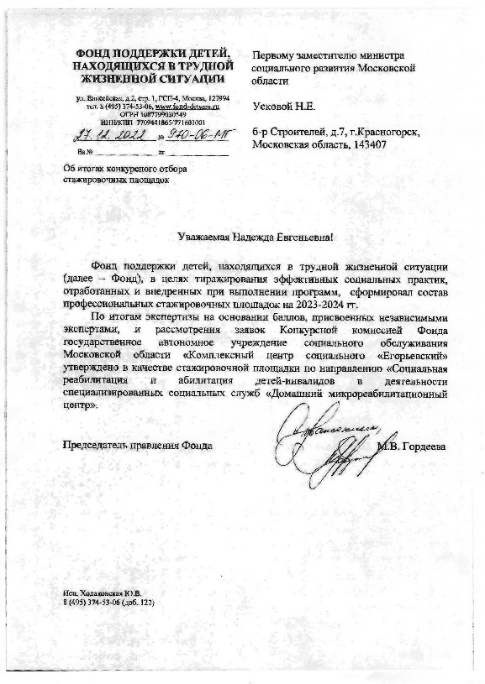 Участие и победа во  Всероссийском конкурсе  журналистских работ «В фокусе – детство 2022» Фонда поддержки детей, находящихся в трудной жизненной ситуации https://vk.com/id321747082?w=wall321747082_9363%2Fallhttps://vk.com/id321747082?w=wall321747082_9317%2Fall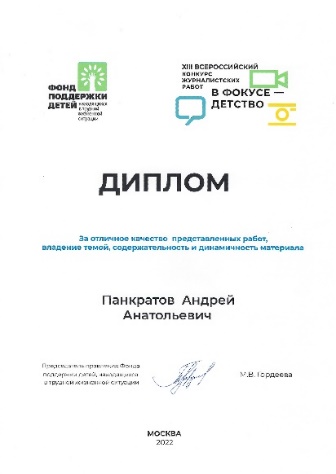 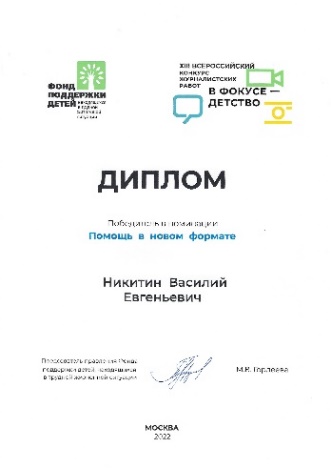 Участие в работе Всероссийского форума серебряных волонтёров «Серебряное волонтёрство: Мы рядом» в ЦИК Партии «Единая Россия» (г. Москва). представителей Школы серебряных волонтёров Центра «Егорьевский» https://vk.com/guravuchka?w=wall-172181014_8151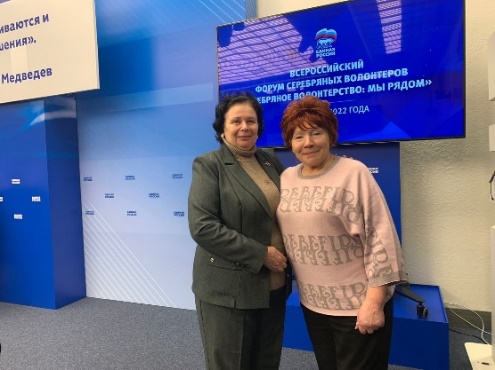 Участие коллектива Центра  во Всероссийской акции «Все для победы» https://vk.com/guravuchka?w=wall-172181014_8361https://vk.com/guravuchka?w=wall-172181014_8200Закуплено и передано участником СВО дорогостоящее оборудование, теплые вещи, спальные мешки, предметы первой необходимости и продуктовые наборы. Участие коллектива отмечено дипломом общественной премии «Честь и достоинство» и благодарственным письмом благотворительного Фонда им. Донского атамана М.И.Платонова за активное участие в проекте «Все для фронта- все для победы».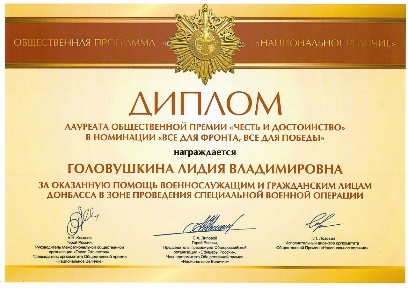 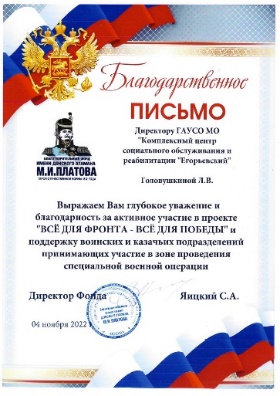 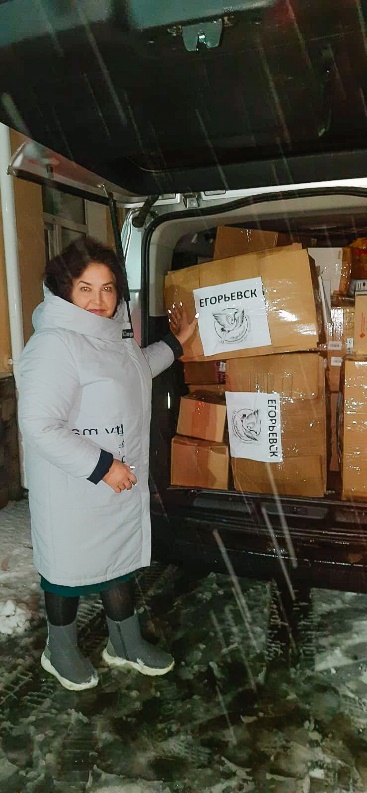 Победа  в X-м  Международном благотворительном фестивале «Inclusive Danсe» танцевального коллектива «Голубка» https://vk.com/id321747082?w=wall321747082_9808%2Fall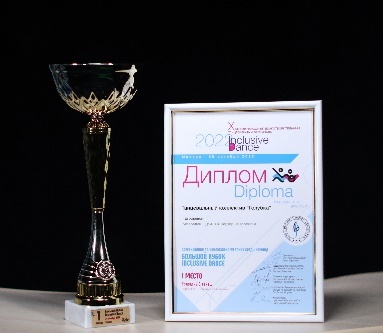 Победа во Всероссийском конкурсе «Детская песня» Международного педагогического портала «Солнечный свет» в номинации «Песня о маме» вокального ансамбля «Радуга» https://vk.com/id321747082?w=wall321747082_10513%2Fall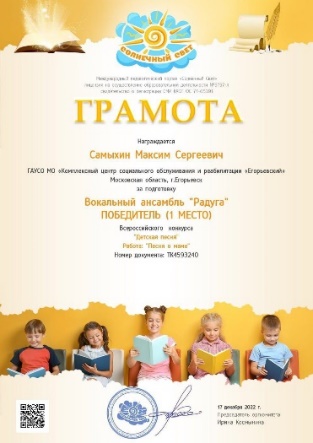 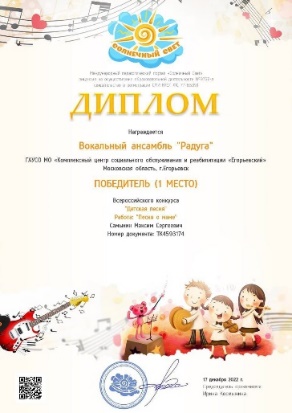 Победа  в Международном конкурсе поделок из бросового материала «В мире нет вещей важнее» Академии развития творчества «Арт-талант» https://vk.com/guravuchka?w=wall-172181014_8267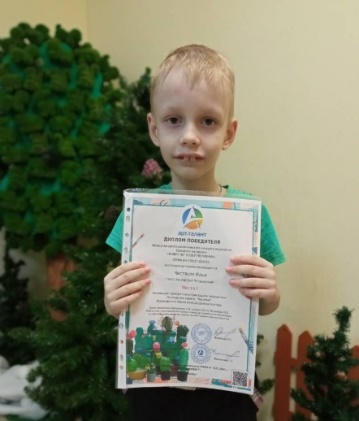 Участие во Всероссийском конкурсе «Парад талантов»- блиц-олимпиада «Я выбирая спорт» (1 место)https://vk.com/guravuchka?w=wall-172181014_8238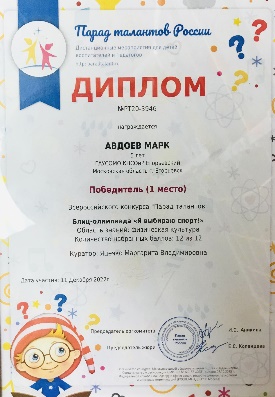 Участие во  Всероссийской интеллектуальной викторине «Знатоки зимних видов спорта» (1 место) https://vk.com/guravuchka?w=wall-172181014_8238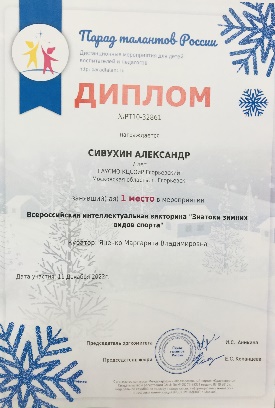 Победа во Всероссийском конкурсе флористических работ «Очарование осени» https://vk.com/id321747082?w=wall321747082_9630%2Fall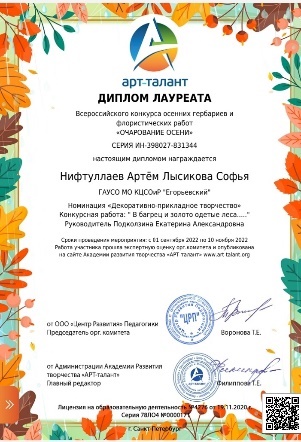 Участие в Ежегодном Всероссийском творческом конкурсе «Заглянем в историю вместе». В этом году тема конкурса – «Полуторка. К 90-летию создания автомобиля». https://vk.com/id321747082?w=wall321747082_9846%2Fall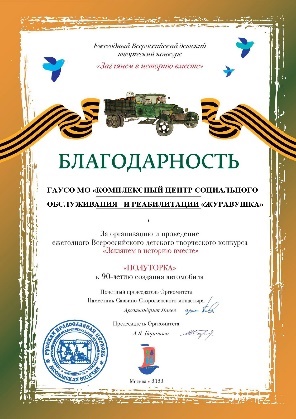 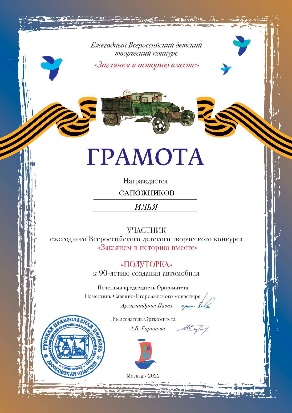 VII Международный творческий конкурс «Мир без границ»https://vk.com/id321747082?w=wall321747082_7677%2Fall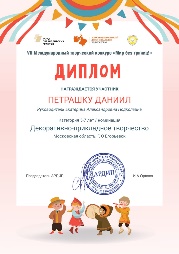 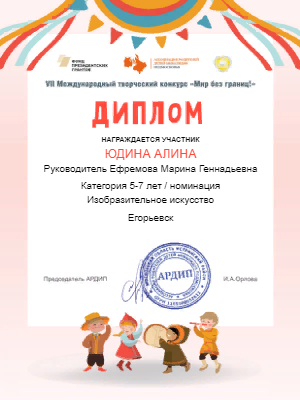 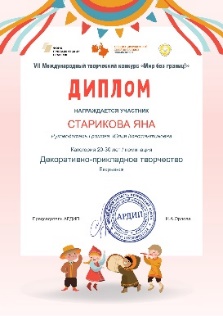 Участие и победа во Всероссийском конкурсе детско-юношеского творчества к дню рождения А.Л. Барто «ПЛАНЕТА ДЕТСТВА».https://vk.com/id321747082?w=wall321747082_7735%2Fall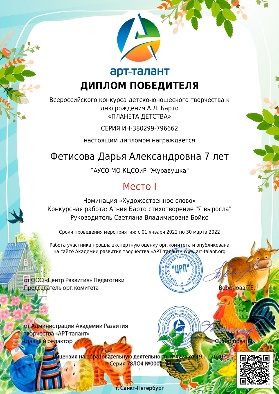 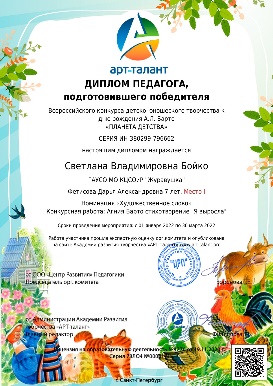 Международный конкурс детского рисунка «ЯРКИЙ МИР»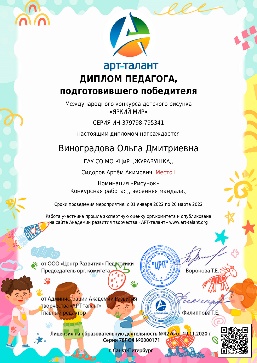 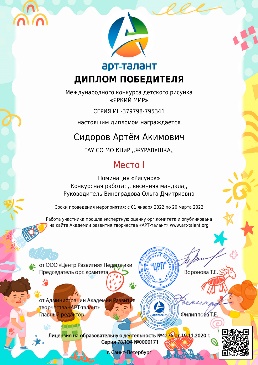 Участие и второе место во Всероссийском открытом конкурсе-практикуме с международным участием «Лучший сайт социального организации социального обслуживания 2021» https://vk.com/id321747082?w=wall321747082_6744%2Fall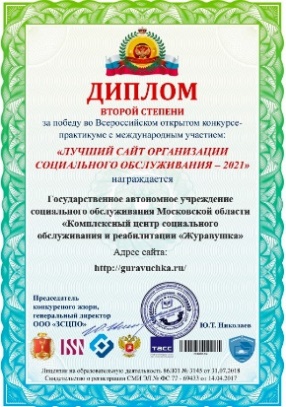 Всероссийский конкурс "Северное сияние», номинация: Горжусь тобой, моя Россия!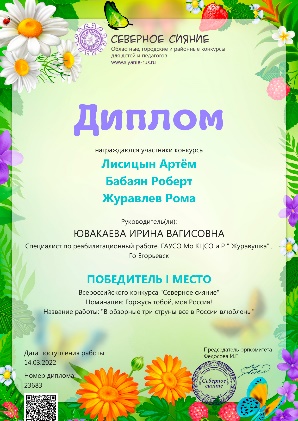 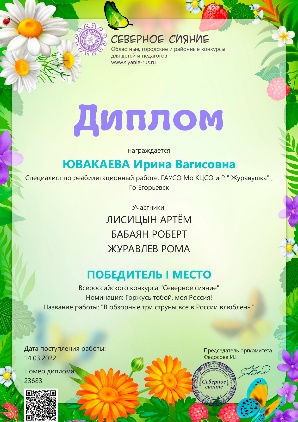 Всероссийский конкурс "Северное сияние". Номинация: Огород на окошке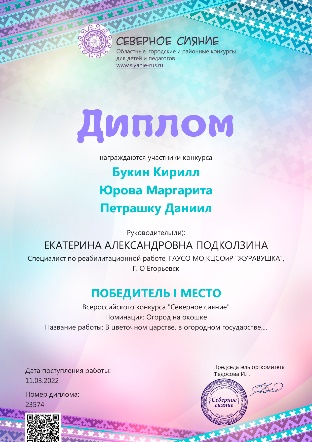 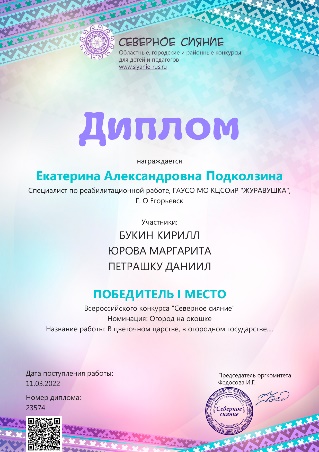 Участие и победа в конкурсе «Декоративно-прикладное творчество» Международного образовательного портала «Солнечный свет»https://vk.com/id321747082?w=wall321747082_7604%2Fall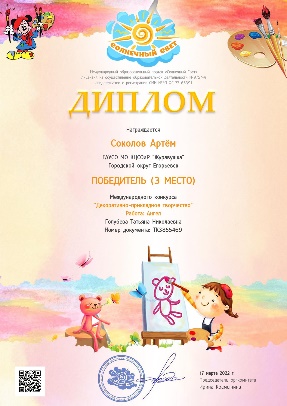 Участие и победа в Международном творческом конкурсе «8 Марта» портала для целеустремлённых натур «Совушка» https://vk.com/id321747082?w=wall321747082_7542%2Fall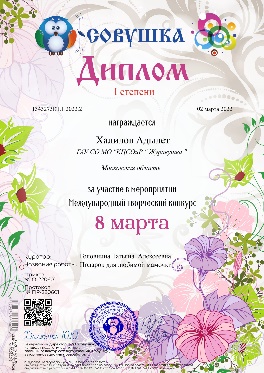 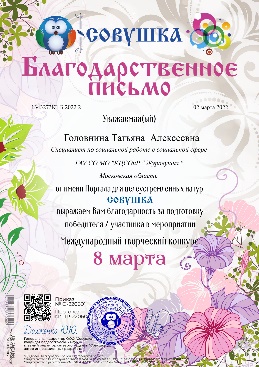 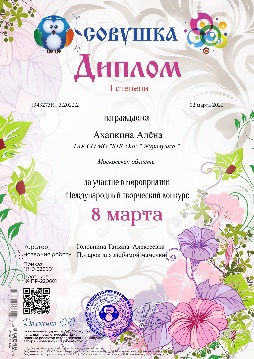 Участие и победа в Международном творческом конкурсе «Зимующие птицы» портала для целеустремлённых натур «Совушка»https://vk.com/id321747082?w=wall321747082_7459%2Fall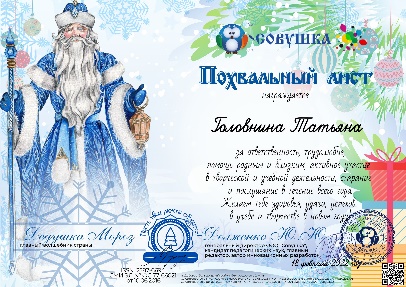 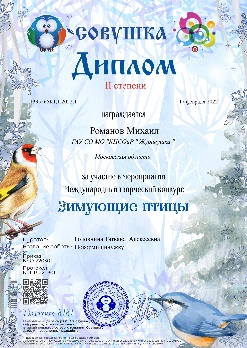 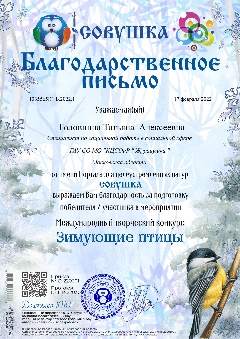 Участие и победа во Всероссийском творческом конкурсе для детей с ОВЗ «Мир равных возможностей» в номинации «Рисунок».https://vk.com/id321747082?w=wall321747082_7434%2Fall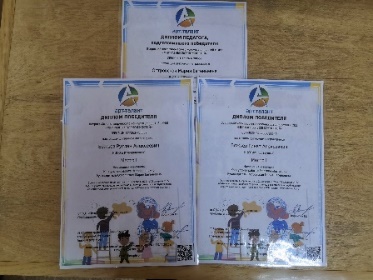 Участие и победа Во Всероссийском конкурсе-фестивале «Серпантин искусств» в номинации «Эстрадный танец» (танцевальный коллектив «Голубка») https://vk.com/id321747082?w=wall321747082_7277%2Fall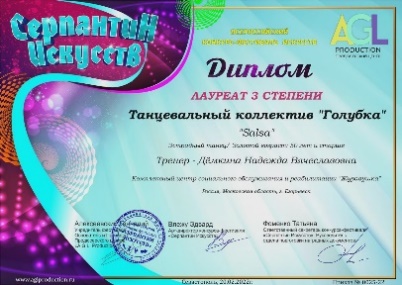 участие в областном творческом онлайн-конкурсе «Весна-красна» https://vk.com/id321747082?w=wall321747082_8411%2Fall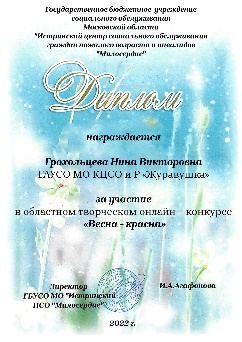 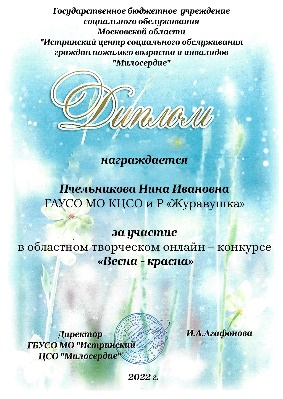 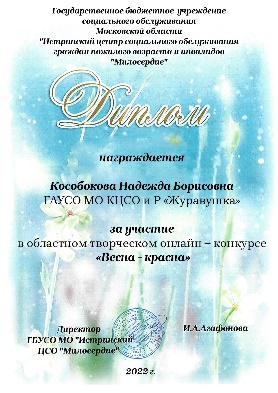 участие в зональном этапе областного турнира по настольному теннису среди участников проекта «Активное долголетие».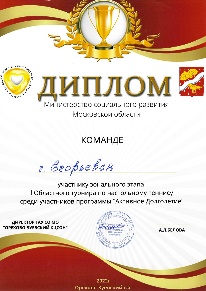 Вокально-хоровой коллектив «Бабушки-Журавушки» принял участие в Областном фестивале хоровых коллективов и вокальных ансамблей «Карусель хоров». https://vk.com/id321747082?w=wall321747082_8047%2Fall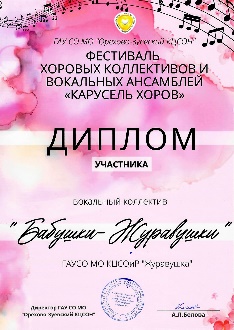 Всероссийский конкурса «Светлый праздник – Светлая Пасха», https://vk.com/id321747082?w=wall321747082_7987%2Fall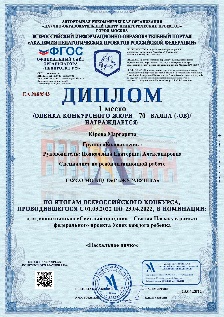 Международная детская олимпиада проекта «КОМПЭДУ» https://vk.com/id321747082?w=wall321747082_7925%2Fall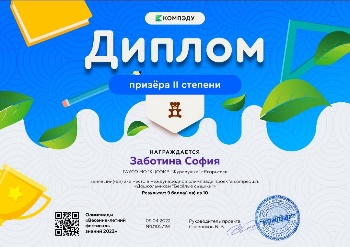 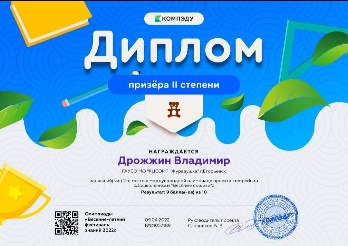 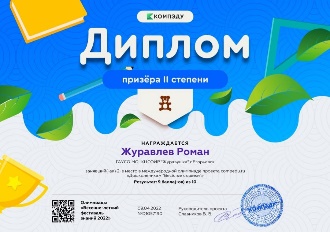 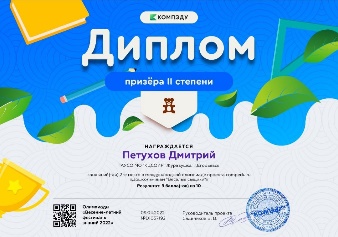 Всероссийский конкурс изобразительного искусства, декоративно-прикладного творчества и авторской фотографии «Весенняя капель». https://vk.com/id321747082?w=wall321747082_7918%2Fall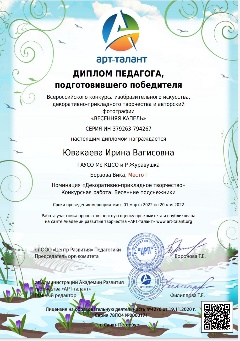 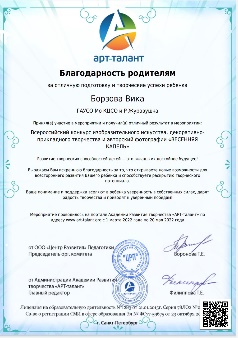 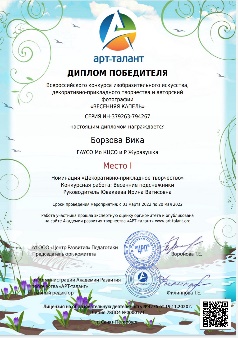 участие в VII Международном творческом конкурсе «Мир без границ!» https://vk.com/id321747082?w=wall321747082_7867%2Fall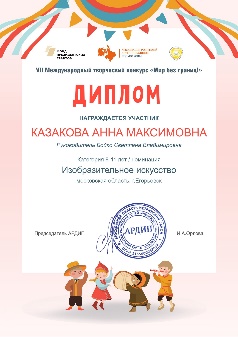 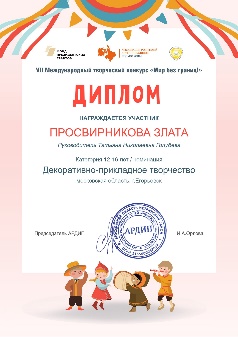 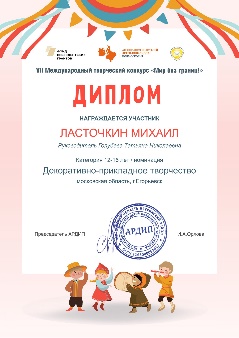 Международный многожанровый конкурс «Весеннее настроение» https://vk.com/id321747082?w=wall321747082_7843%2Fall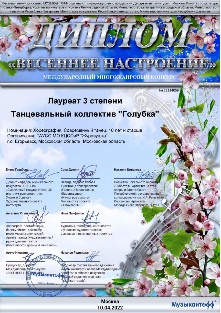 международный конкурс искусств «Я в искусстве». Номинация «Эстрадный танец»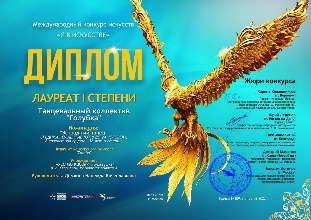 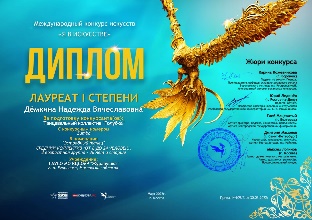 Международный многожанровый конкурс «Весенние таланты 2022» https://vk.com/id321747082?w=wall321747082_7794%2Fall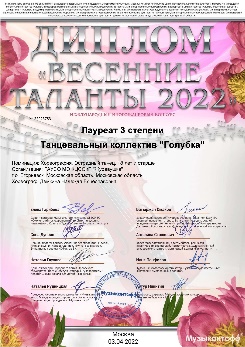 Всероссийский конкурс «Северное сияние» в номинации «От улыбки станет всем светлей». https://vk.com/id321747082?w=wall321747082_7791%2Fall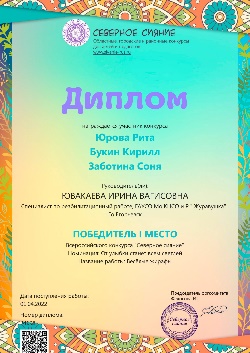 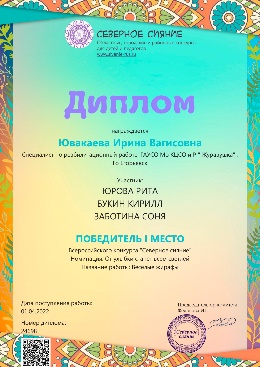 Международный многожанровый конкурс «Летние таланты 2022» в двух номинациях: современный и народно-стилизованный танецhttps://vk.com/id321747082?w=wall321747082_8518%2Fall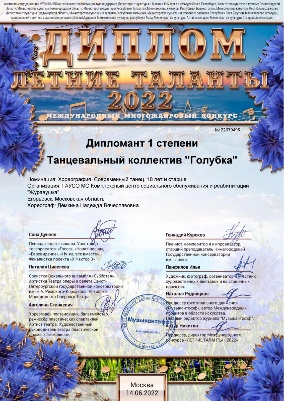 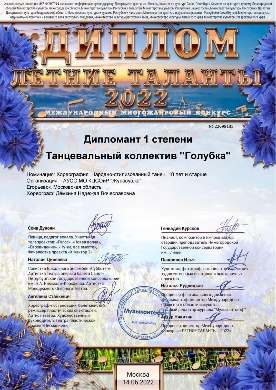 Участие в областном открытом фестивале-конкурсе народного творчества «Рио-Рита 55+»https://vk.com/id321747082?w=wall321747082_9806%2Fall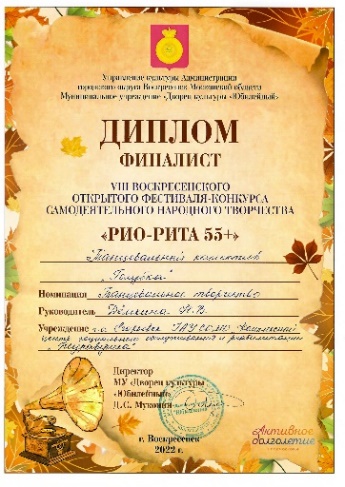 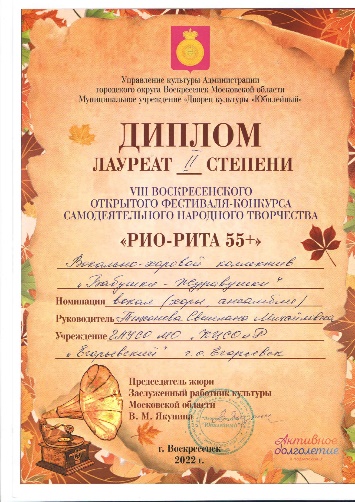 